Registreringsskema til test 3: Funktionsafprøvning af fremløbstemperaturstyring (vejrkompensering) for gulvvarmeanlægDisse skemaer kan udskrives og benyttes Måleresultater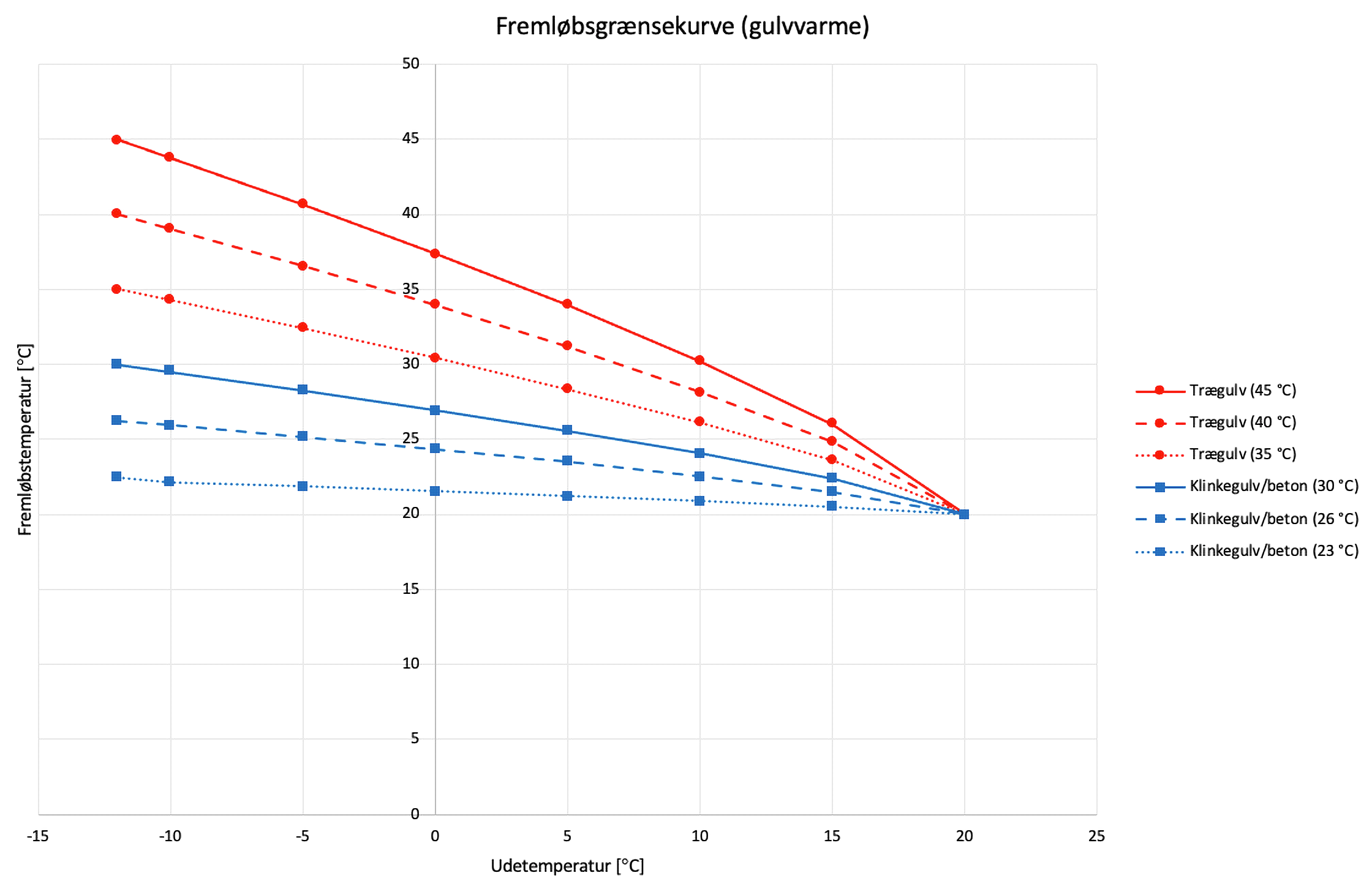 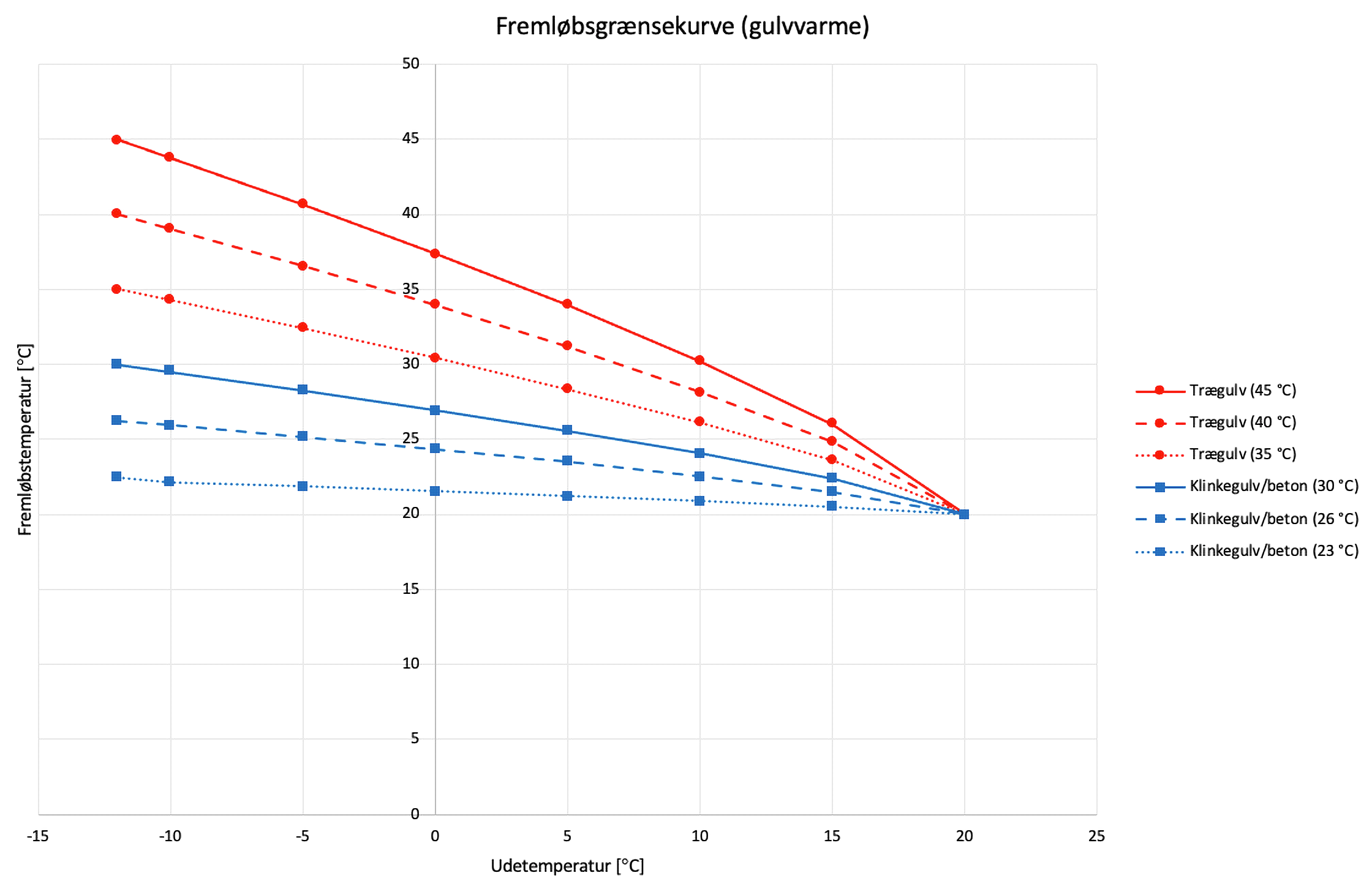 Anlægsnummer:Udført af:Dato:Beskrivelse af hvilke forudsætninger og forhold målingen er udført under:Beskrivelse af hvilke forudsætninger og forhold målingen er udført under:Beskrivelse af hvilke forudsætninger og forhold målingen er udført under:Målepunkter (angiv hvor målingerne er foretaget):Målepunkter (angiv hvor målingerne er foretaget):Målepunkter (angiv hvor målingerne er foretaget):Anvendt måleudstyr måleudstyrType:Kalibreringsdato:Kalibreringsdato:DriftsparameterEnhedFremløbstemperatur°CUdetemperatur°C Målt fremløbstemperatur[°C]A æst fremløbstemperatur[°C]Afvigelse[°C]Det samlede resultatStemmer det samlede resultat overens med kravene i BR18 (hvis relevant)?JaNejHvis nej – beskriv hvorforKommentarerKommentarerKommentarer